Załącznik nr 1 do regulaminu konkursu fotograficznego „Zaczytana gmina Zaklików – z książką Mi do twarzy”FORMULARZ ZGŁOSZENIOWYdo konkursu fotograficznego „Zaczytana gmina Zaklików – z książką Mi do twarzy”Imię i nazwisko ……..…………………………………………………………………………………………………………….Ilość złożonych zdjęć……………………………………………………………………………………………………………….Data urodzenia……………………………E-mail, telefon kontaktowy……………………………………………………………………………………………………..OŚWIADCZENIE AUTORA ZDJĘĆWyrażam zgodę na przetwarzanie danych osobowych, na wielokrotne nieodpłatne publikowanie zgłoszonej do konkursu fotografii, na jej publiczną ekspozycję oraz opublikowanie mojego imienia i nazwiska w materiałach promocyjnych związanych                                      z konkursem oraz na ich wykorzystanie w celach promocyjnych.……………………………………………………..                     data i podpis OŚWIADCZENIE RODZICA / OPIEKUNA PRAWNEGO OSOBY NIELETNIEJJa, niżej podpisany ………………………………………………………………………………………………………………….Imię i nazwiskoWyrażam zgodę na udział syna/córki …………………………………………………………………………………..... Imię i nazwiskow konkursie fotograficznym „Zaczytana gmina Zaklików – z książką Mi do twarzy” i akceptuję regulamin konkursu.…………………………………………………………….Data i podpis rodzica / opiekunaPodstawa prawna:Ustawa z dnia 10 maja 2018r. o ochronie danych osobowych (dz. U. z 2019r. poz. 1781) oraz ustawa z dnia 4 lutego 1994 o prawie autorskim i prawach pokrewnych (Dz. U. z 2019 r. poz. 1231 oraz z 2020r. poz. 288).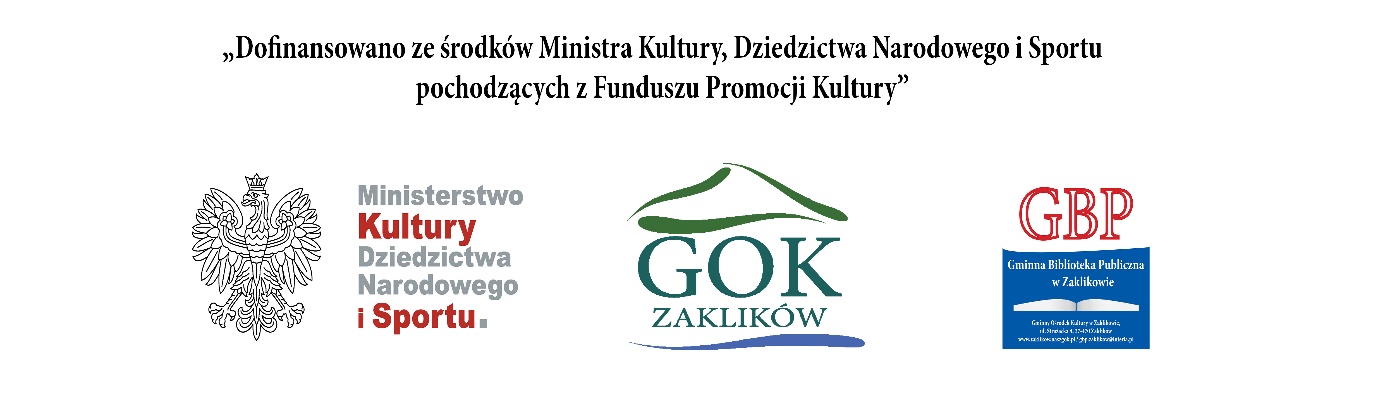 